Opatija, 29. listopada, 2022.Predsjednik Studentskog zbora Fakulteta za menadžment u turizmu i ugostiteljstvu dana 29. listopada, 2022. prilaže sljedeće:ODLUKAO prijedlogu studentskog pravobranitelja Fakulteta za menadžment u turizmu iugostiteljstvuSukladno prijedlogu, za mjesto studentskog pravobranitelja bira se:Aleksandra Markovska, studentica treće godine prijediplomskog sveučilišnog studija, upisan pod matičnim brojem ps25443; kontakt: +385 (0)95 379 3004, ds25443@fthm.hrHvala na razumijevanju,Predsjednik Studentskog zbora FMTU     Luka Vrančić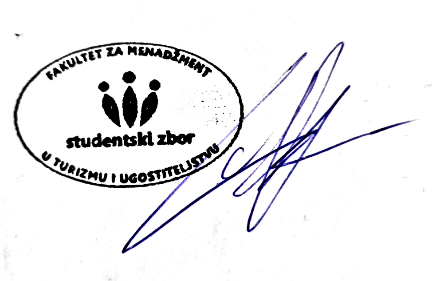 